Horsley Zone 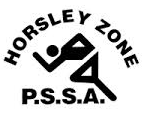 Under 11s Rugby League2023Coaches: Kylie Boulous & Sooty LiaoSchool: William Stimson PS The SSW Carnival is to be held at Liverpool Catholic Club, Cnr Hoxton Park Road & Joadja Street (Opposite Liverpool Catholic Club) on the 3rd of April 2023SchoolStudentViliami Pua Fairfield West PSAyman AlyoussefFairfield West PSDavid NauFairfield West PSNoah WeekesFairfield West PSGenesis Tara Fairfield West PSMatthias IongiFairfield West PSAJ Loane King Park PSNathan Farren King Park PSJahrel UsoaliWilliam Stimson PSTyrone Kearney William Stimson PSElijah Saena FeliseWilliam Stimson PSKay Russell Prairievale PSAmmon FinauPrairievale PSIssac ElbayehPrairievale PSCooper KlemmerGovernor Philip King PSCruz StelnicksGovernor Philip King PSJude AbouhamedFairfield Heights PSHarry MaheSmithfield West PS